ВведениеПредлагается адаптировать к новым социально-экономическим условиям функционирования МСЭ текст Резолюции 151, в которой подчеркивается важность внедрения в МСЭ управления, ориентированного на результаты, исключив дублирование информации с другими резолюциями и используя, где это уместно, содержание Резолюции 72, в которой отмечается необходимость увязки стратегического, финансового и оперативного планирования, учитывая то, что:− УОР − это современная стратегия управления, нацеленная на изменение способа функционирования МСЭ путем повышения эффективности работы Союза, упора на определенные программы и их выполнение и включающая в себя процессы составления и исполнения бюджета, ориентированного на результаты (БОР);− накоплен позитивный опыт работы в направлении внедрения и использования системы УОР и БОР; − выполнение рекомендаций ОИГ, содержащихся в документе "JIU/REP/2016/1: Обзор управления и администрирования в Международном союзе электросвязи (МСЭ)" способствует формированию и совершенствованию системы УОР в МСЭ; − возникают новые сложные задачи управления Союзом, вызванные неопределенностью процессов во внешней среде, а также необходимостью участвовать в выполнении целей устойчивого развития (ЦУР), обозначенных в Резолюции ГА ООН «Повестка дня в области устойчивого развития на период до 2030 года»; − принципы УОР предполагают совершенствование планирования, в том числе, путем согласования всех видов планов в организации, согласования деятельности служб МСЭ в достижении целевых установок планов, повышение синергии деятельности персонала и его потенциала;− согласование стратегического, финансового и оперативных планов МСЭ, включая двухгодичные бюджеты, построенные на концепции БОР, является необходимым условием для эффективного внедрения и построения устойчивой системы УОР в МСЭ.ПредложениеРассмотреть и одобрить проект пересмотренной Резолюции 151 (Пересм. Пусан, 2014 г.), объединенной с релевантными положениями Резолюции 72 (Пересм. Пусан, 2014 г.), представленный в Приложении А к настоящему документу.Исключить Резолюцию 72 (Пересм. Пусан, 2014 г.) из перечня действующих Резолюций Полномочной конференции. Приложение АПроектРЕЗОЛЮЦИЯ 151 (ПЕРЕСМ. , 201 г.)в МСЭ управления, ориентированного на результатыПолномочная конференция Международного союза электросвязи ( 201 г.),учитываяа) Резолюцию 72 (Пересм. Пусан, 2014 г.), в которой отмечается;b) Резолюцию 151 (Пересм. , 201 г.) Полномочной конференции, в которой поручается далее Генеральному секретарю продолжить совершенствование методик, связанных с полным внедрением управления, ориентированного на результаты (УОР), включая представление двухгодичных бюджетов,, :признавая,a) процесс  УОР вМСЭ предполагат культуры организации иперсонала на всех уровнях ;b) УОР осуществлени всеобъемлющей стратегии, нацеленной на изменение образа деятельности учреждений, согласно которой главным ориентиром является улучшение показателей (достижение результатов);c) системы УОР процесс планирования, разработки программ, составления бюджета,  осуществления контроля и оценки делегировани полномочий и подотчетность показатели работы персонала подчеркивая,что цель УОР состоит в том, чтобы обеспечить выделение для приоритетных направлений деятельности достаточных ресурсов, которы необходим для получения запланированных результатов,решает поручить Генеральному секретарю и Директорам трех Бюро1 продолжить совершенствование методик, связанных с УОР, ;2 продолжать разработку комплексной структуры результатов деятельности МСЭ для обеспечения выполнения стратегического плана и увязки финансовыоперативны планкомплекснсистемконтроля результатов деятельностидляМСЭосуществдальнейшее управления рискамина уровне МСЭ в контексте УОР для обеспечения оптимального использования взносов Членовпоручает Совету МСЭ1 продолжать предприн необходимые действия для обеспечения дальнейшего и надлежащего в МСЭ УОР;2 осуществлять контроль выполнени настоящей Резолюции на каждой последующей сессии Совета и представить отчет следующей олномочной конференции.Рабочая группа Совета по разработке Стратегического и Финансового планов на 2020–2023 годыТретье собрание – Женева, 15–16 января 2018 года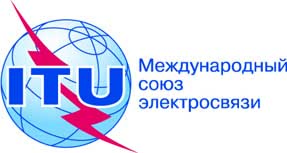 Документ CWG-SFP-3/14-R28 декабря 2017 годаОригинал: русский/ английскийВКЛАД ОТ РОССИЙСКОЙ ФЕДЕРАЦИИпредложения по внесению изменений в Резолюцию 151 (пересм. Пусан, 2014 г.) на основе объединения с Резолюцией 72 (ПЕРЕСМ. ПУСАН, 2014 Г.) ВКЛАД ОТ РОССИЙСКОЙ ФЕДЕРАЦИИпредложения по внесению изменений в Резолюцию 151 (пересм. Пусан, 2014 г.) на основе объединения с Резолюцией 72 (ПЕРЕСМ. ПУСАН, 2014 Г.) 